بسمه تعالیگره هامشخصات یک گره خوب :کاربردی مناسب با آنچه که انتظار می رود داشته باشدبراحتی گره زده شودبه طناب صدمه وارد نسازدبه راحتی باز شودبدون خطر بوده و خود بخود باز نشودنکته : با هر گره ای که بر روی طناب زده می شود25 % تا 60 %از قدرت طناب کاسته می شود.اجزاء گره:قوسحلقه از روحلقه از زیرپیچنیم خفتتقسیمات گره:گره هائی که بوسیله طناب بر روی خودش زده می شود(گره خفت و گره هشت)گره هائی که برای بستن دو طناب به یکدیگر استفاده می شود(گره ماهیگیر)گره هائی که بمنظور بستن یک طناب به شئی  مورد استفاده قرار می گیرد(گره شکافدار)گره خرگوش:این گره جهت تشکیل یک حلقه ثابت استفاده میشود،این گره برای بستن طناب حمایت به اطراف سینه گره مناسبی است و در صورتی که در سر طناب گره زده شود از اطمینان بالایی برخوردار است.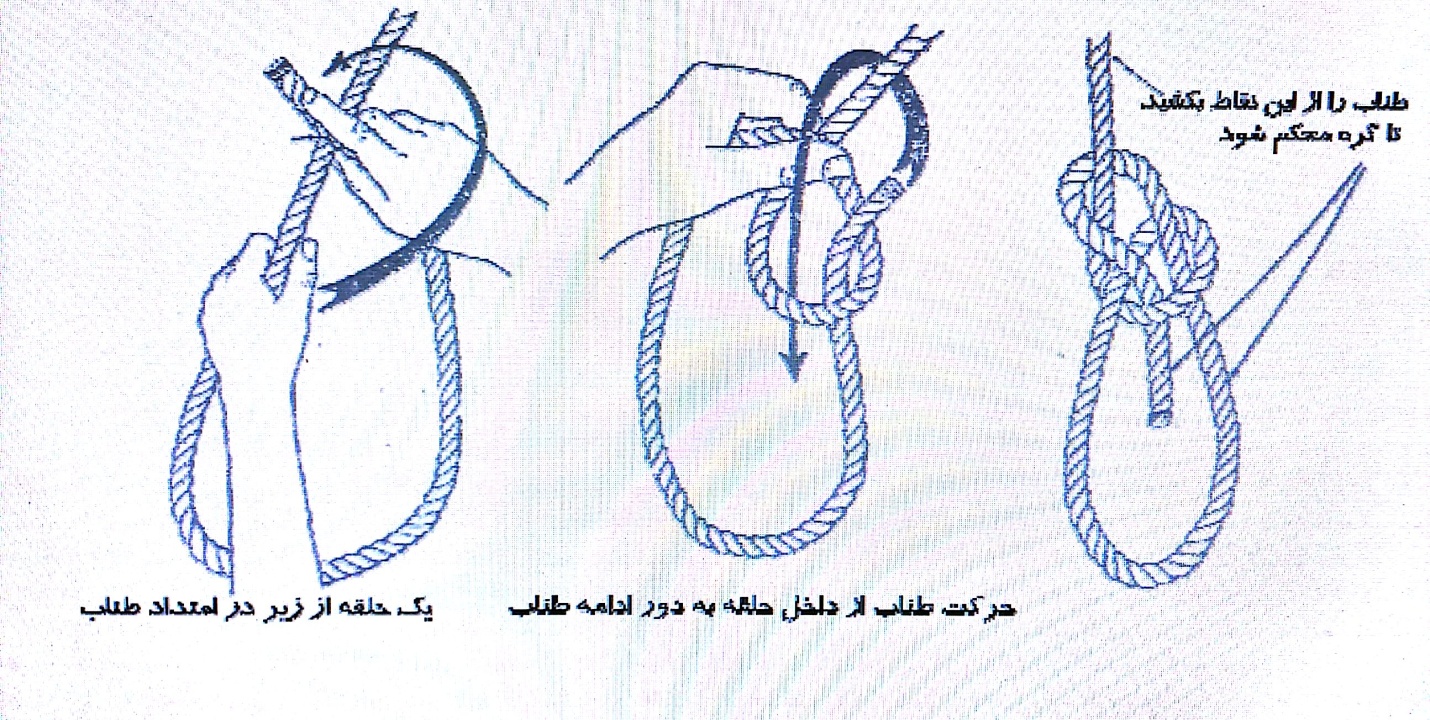 گره صندلی:از این گره برای ساختن دو حلقه ثابت که یکی در زیر ران و دیگری در زیر بغل قرار میگیرد استفاده میشود که میتوان مصدوم را از ارتفاع به پایین منتقل کرد.حلقه های حاصل از داخل یکدیگر عبور کرده و قسمتی را که برای زیر آن در نظر گرفته ایم را کمی بلنتر از زیر کتف تنظیم مینماییم وتوسط دو نیم خفت حلقه ها را ثابت میکنیم.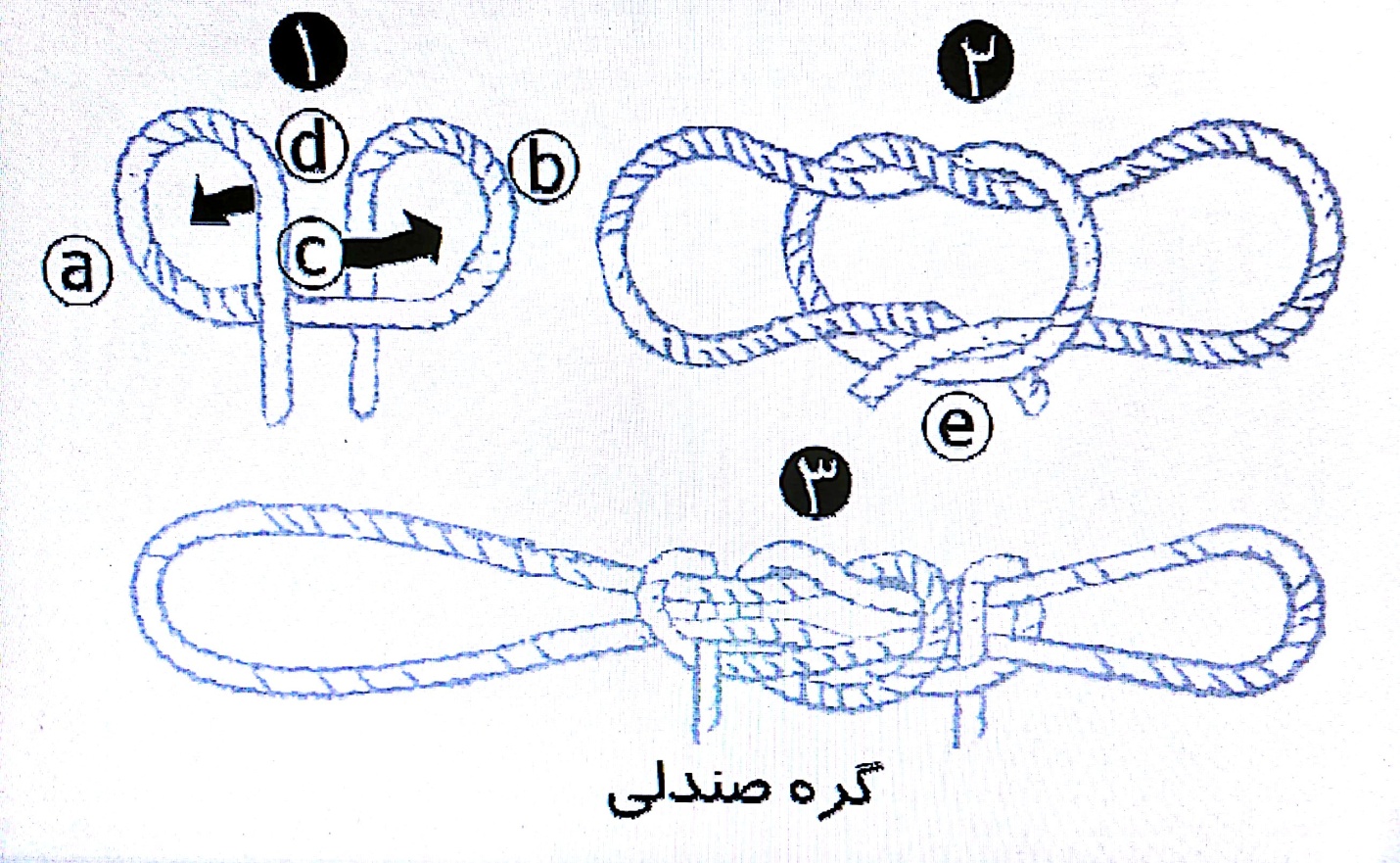 گره ماهیگیر:از این گره برای گره زدن دو طناب هم قطر استفاده میشود.به این صورت که یک گره خفت به دور طناب مقابل زده میشود و عینا سر طنابی که گره خفت روی آن اجرا شده است به دور طناب اولیه گره خفت را اجرا میکند و با کشیدن دو طناب گره ها از داخل یکدیگر سر خورده و به هم میچسبند و این گره با زدن ضامن از استحکام بیشتری برخوردار است.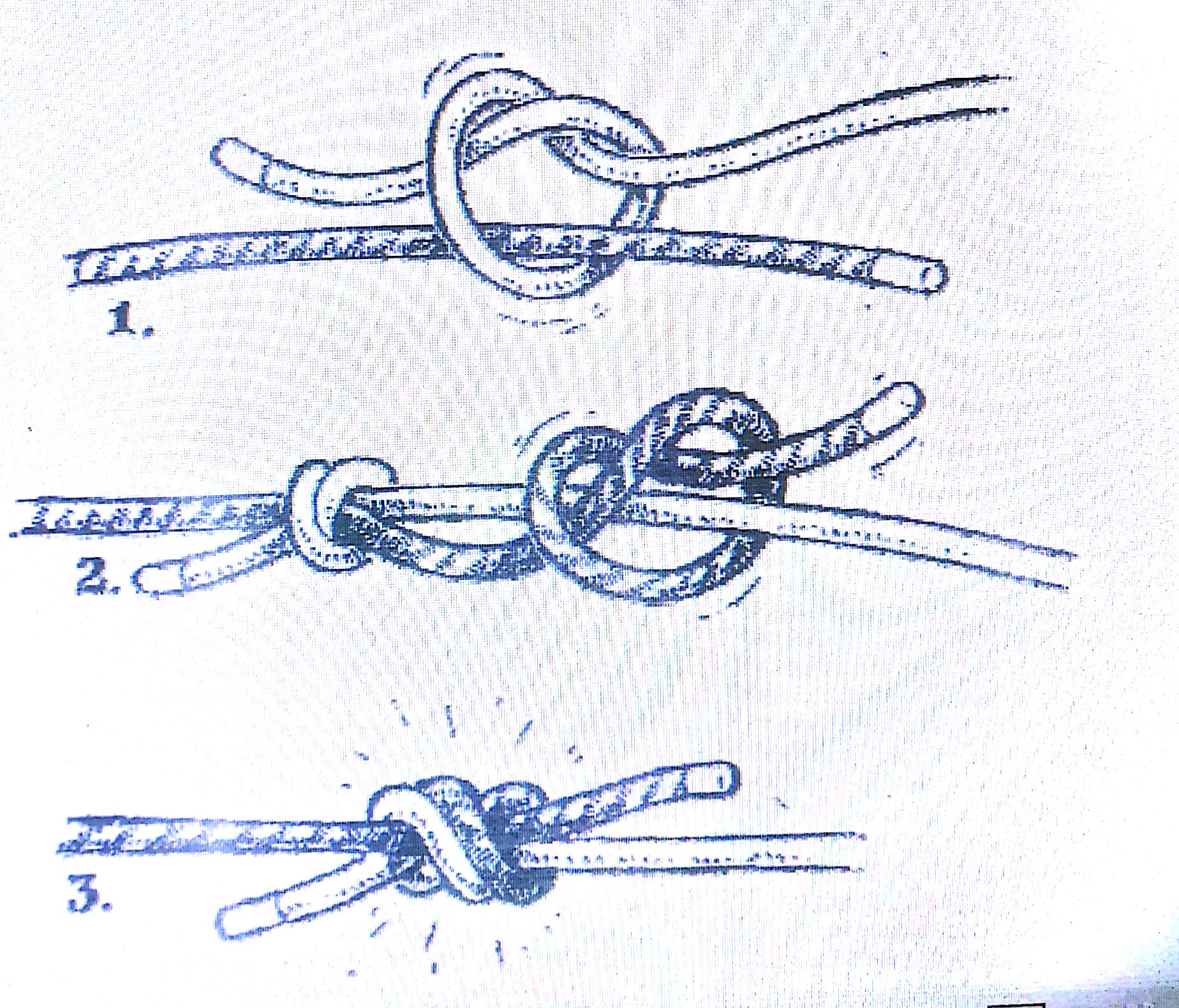 گره شکافدار:از این گره بمنظور بستن طناب به وسائل آتش نشانی ویا بستن طناب به یک تیرک مورد استفاده  مینماییم .و از تصال دو نیم خفت حاصل میگردد.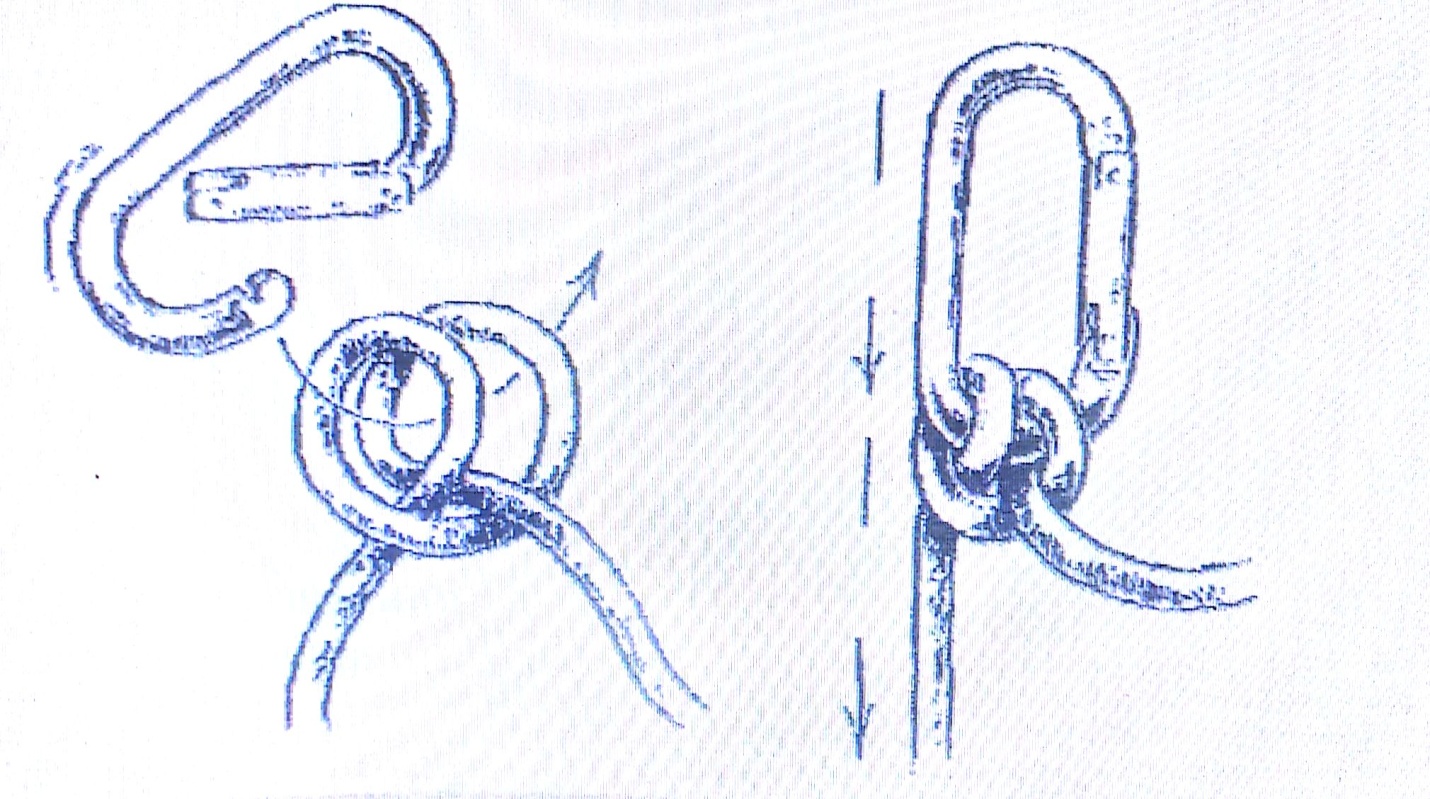 گره هشت دولا:برای این گره ابتدا باید یک قوس دولا روی طناب به وجود آورد که پیرامون دو رشته موازی اصلی طناب پیچیده و گره هشت را به وجود می آورد چنانچه چرخش دور طناب اصلی دو دفعه تکرار و از چشمه شکل دهنده گره هشت عبور کند به آن هشت دوبل گویند.از این گره برای به وجود آوردن حلقه به روی طناب  و یا خارج کردن قسمت معیوب طناب از طناب اصلی استفاده میشود.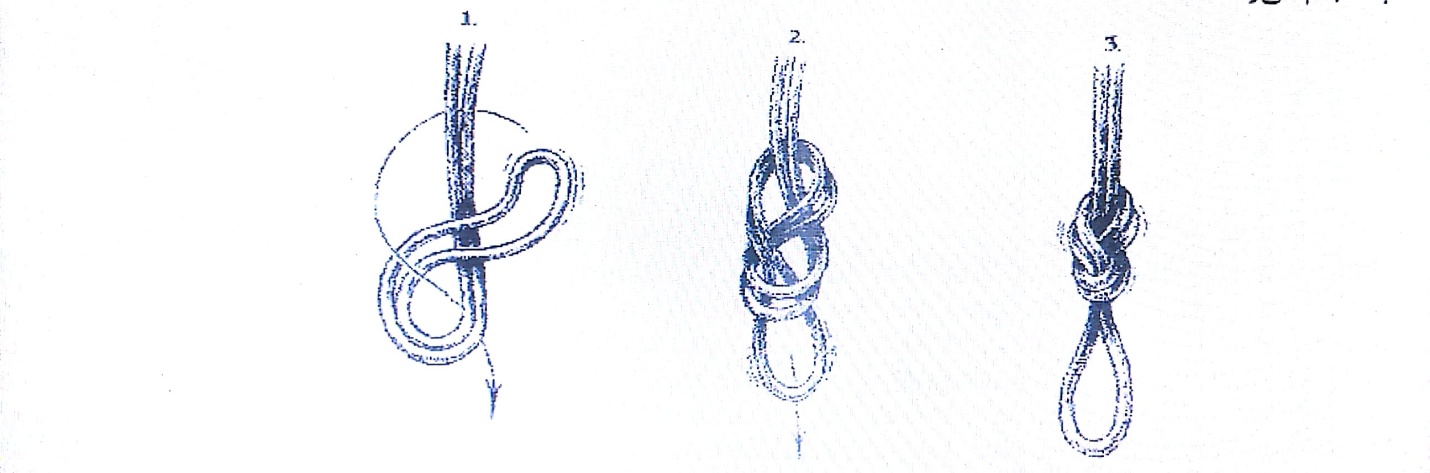 گره بشکه کش:این گره از بازکردن گره خفت کامل نشده بدست می آید برای اتصال طناب به بشکه و جا به جایی آن به کار میرود.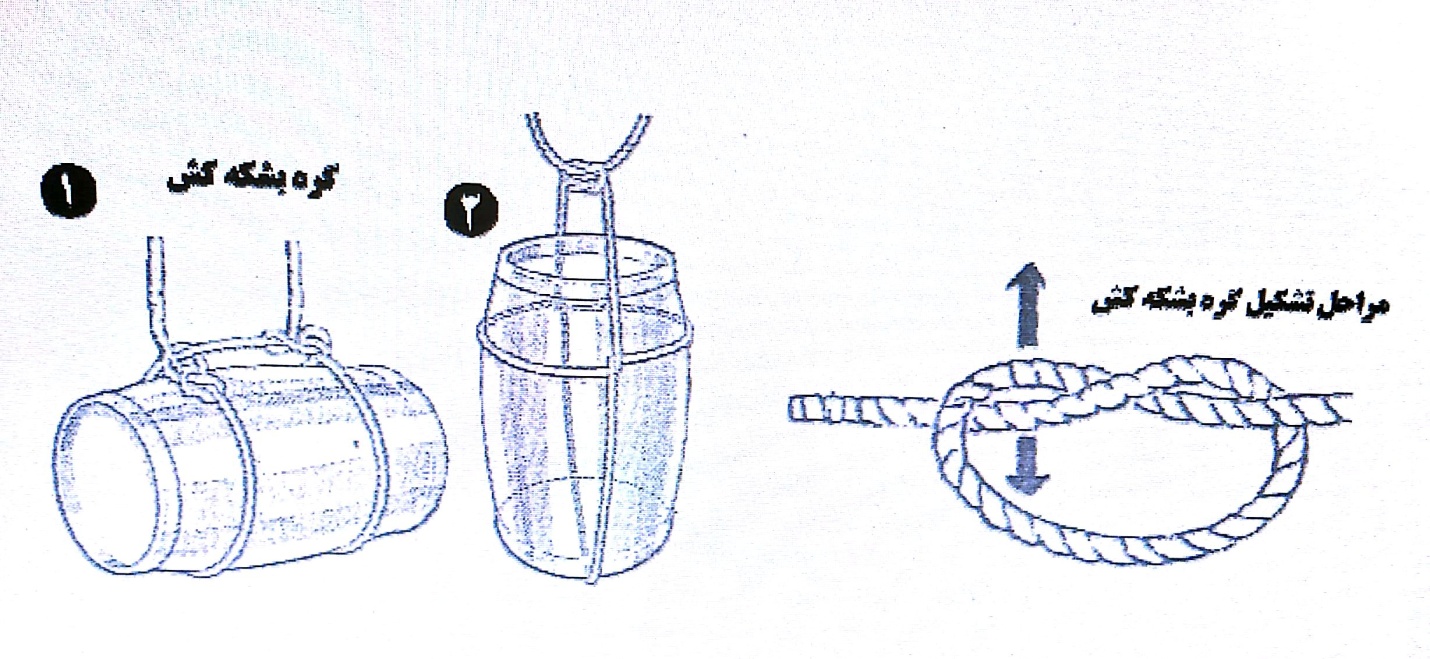 گره هشت تعقیب:گره ای است که ابتدا هشت فرانسوی بر روی آن زده میشود وبا تعقیب مسیر هشت توسط سر طناب گره هشت یکلا ایجاد میشود و با یک گره خفت ضامن در انتها کامل میشود از این گره برای اتصال به یک حلقه استفاده میشود.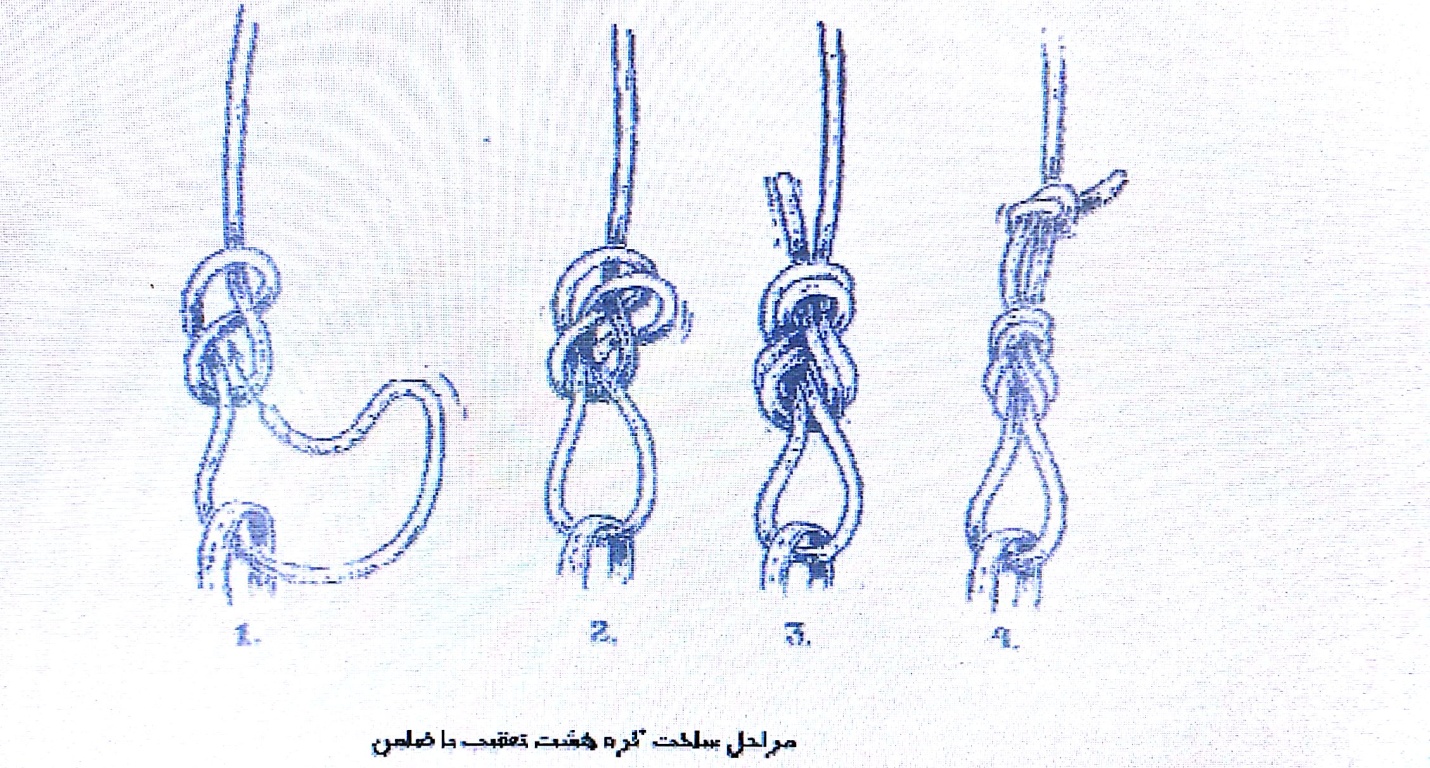 با تشکرآموزش و پیشگیری منطقه 8